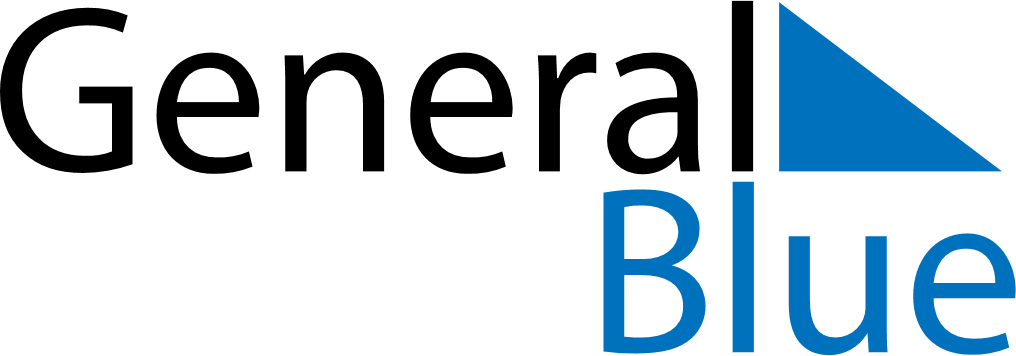 June 2024June 2024June 2024June 2024June 2024June 2024June 2024Medford, Oregon, United StatesMedford, Oregon, United StatesMedford, Oregon, United StatesMedford, Oregon, United StatesMedford, Oregon, United StatesMedford, Oregon, United StatesMedford, Oregon, United StatesSundayMondayMondayTuesdayWednesdayThursdayFridaySaturday1Sunrise: 5:37 AMSunset: 8:41 PMDaylight: 15 hours and 4 minutes.23345678Sunrise: 5:36 AMSunset: 8:42 PMDaylight: 15 hours and 5 minutes.Sunrise: 5:36 AMSunset: 8:42 PMDaylight: 15 hours and 6 minutes.Sunrise: 5:36 AMSunset: 8:42 PMDaylight: 15 hours and 6 minutes.Sunrise: 5:36 AMSunset: 8:43 PMDaylight: 15 hours and 7 minutes.Sunrise: 5:35 AMSunset: 8:44 PMDaylight: 15 hours and 8 minutes.Sunrise: 5:35 AMSunset: 8:45 PMDaylight: 15 hours and 9 minutes.Sunrise: 5:35 AMSunset: 8:45 PMDaylight: 15 hours and 10 minutes.Sunrise: 5:34 AMSunset: 8:46 PMDaylight: 15 hours and 11 minutes.910101112131415Sunrise: 5:34 AMSunset: 8:46 PMDaylight: 15 hours and 12 minutes.Sunrise: 5:34 AMSunset: 8:47 PMDaylight: 15 hours and 12 minutes.Sunrise: 5:34 AMSunset: 8:47 PMDaylight: 15 hours and 12 minutes.Sunrise: 5:34 AMSunset: 8:47 PMDaylight: 15 hours and 13 minutes.Sunrise: 5:34 AMSunset: 8:48 PMDaylight: 15 hours and 14 minutes.Sunrise: 5:34 AMSunset: 8:48 PMDaylight: 15 hours and 14 minutes.Sunrise: 5:34 AMSunset: 8:49 PMDaylight: 15 hours and 15 minutes.Sunrise: 5:34 AMSunset: 8:49 PMDaylight: 15 hours and 15 minutes.1617171819202122Sunrise: 5:34 AMSunset: 8:50 PMDaylight: 15 hours and 16 minutes.Sunrise: 5:34 AMSunset: 8:50 PMDaylight: 15 hours and 16 minutes.Sunrise: 5:34 AMSunset: 8:50 PMDaylight: 15 hours and 16 minutes.Sunrise: 5:34 AMSunset: 8:50 PMDaylight: 15 hours and 16 minutes.Sunrise: 5:34 AMSunset: 8:51 PMDaylight: 15 hours and 16 minutes.Sunrise: 5:34 AMSunset: 8:51 PMDaylight: 15 hours and 16 minutes.Sunrise: 5:34 AMSunset: 8:51 PMDaylight: 15 hours and 16 minutes.Sunrise: 5:35 AMSunset: 8:51 PMDaylight: 15 hours and 16 minutes.2324242526272829Sunrise: 5:35 AMSunset: 8:52 PMDaylight: 15 hours and 16 minutes.Sunrise: 5:35 AMSunset: 8:52 PMDaylight: 15 hours and 16 minutes.Sunrise: 5:35 AMSunset: 8:52 PMDaylight: 15 hours and 16 minutes.Sunrise: 5:36 AMSunset: 8:52 PMDaylight: 15 hours and 16 minutes.Sunrise: 5:36 AMSunset: 8:52 PMDaylight: 15 hours and 15 minutes.Sunrise: 5:36 AMSunset: 8:52 PMDaylight: 15 hours and 15 minutes.Sunrise: 5:37 AMSunset: 8:52 PMDaylight: 15 hours and 15 minutes.Sunrise: 5:37 AMSunset: 8:52 PMDaylight: 15 hours and 14 minutes.30Sunrise: 5:38 AMSunset: 8:52 PMDaylight: 15 hours and 14 minutes.